     INVITATION
 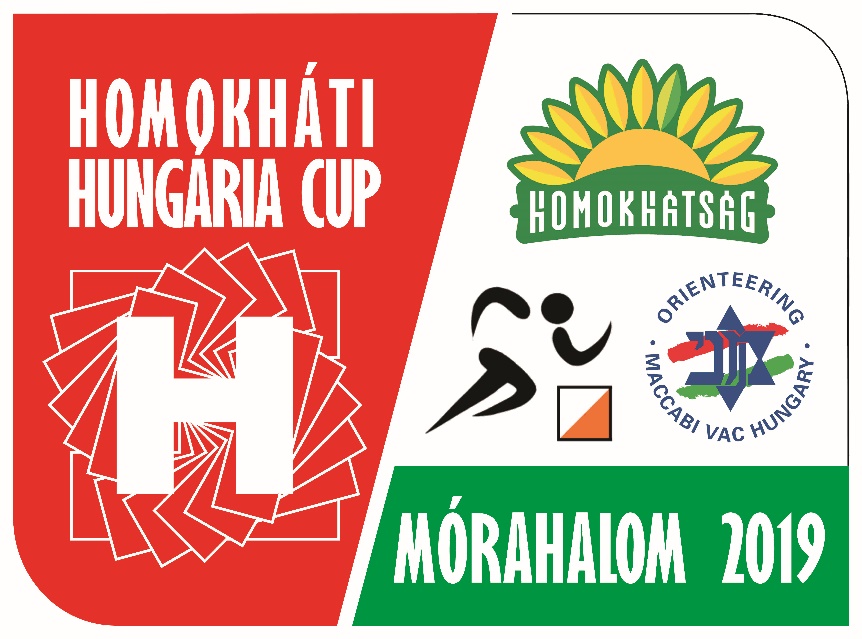 HOMOKHÁTI HUNGÁRIA CUP 5 DAYS INTERNATIONAL ORIENTEERING COMPETITIONMÓRAHALOM - SUBOTICA16th - 20th August 2019 (Friday - Tuesday)Organizer: 
Maccabi VAC commissioned by the Hungarian Orienteering AssociationMain patrons:Béla Kakas President of the General Meeting of Csongrád County Zoltán Nógrádi Mayor of Mórahalom Other patrons of the competition:János Lázár Parliamentarian Sarolta Monspart Orienteering World Champion Ferenc Sulyok Officer of Kiskunsági Erdészeti és Faipari Ltd.Main sponsors: Council of Csongrád County
Council of Mórahalom Szent Erzsébet Thermal Spa MórahalomMóra-Sport Rekreációs és Sportszervező Non-profit Ltd.KEFAG- Kiskunsági Erdészeti és Faipari Ltd.Organizer: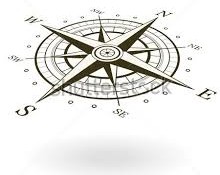 Orienteering Section of Maccabi Fencing and Athletic ClubTelefon: +36-30-2068535Email: paskujm@gmail.comWeb: www.tajfutas.maccabi.hu            Form of the competition: 5-stages, individual sprint ranking competition with overall	                     results. On the 5th day with chasing startCompetition Centre: Mórahalom, Móradombi Sportcsarnok    Adress: 6782 Mórahalom, Móradombi körút Categories:	 M/W 10D, 12C, 14B, 14C, 16B, 18B, 15-18C, 20A, 21A, 21B, 21Br, 21C, 35A, 35Br, 40A, 45A, 45Br, 50A, 55A, 60A, 65A, 70A, 75A, + M80A, Open, M/W10DK Categories might be merged.  Detailed program:LOCATIONS: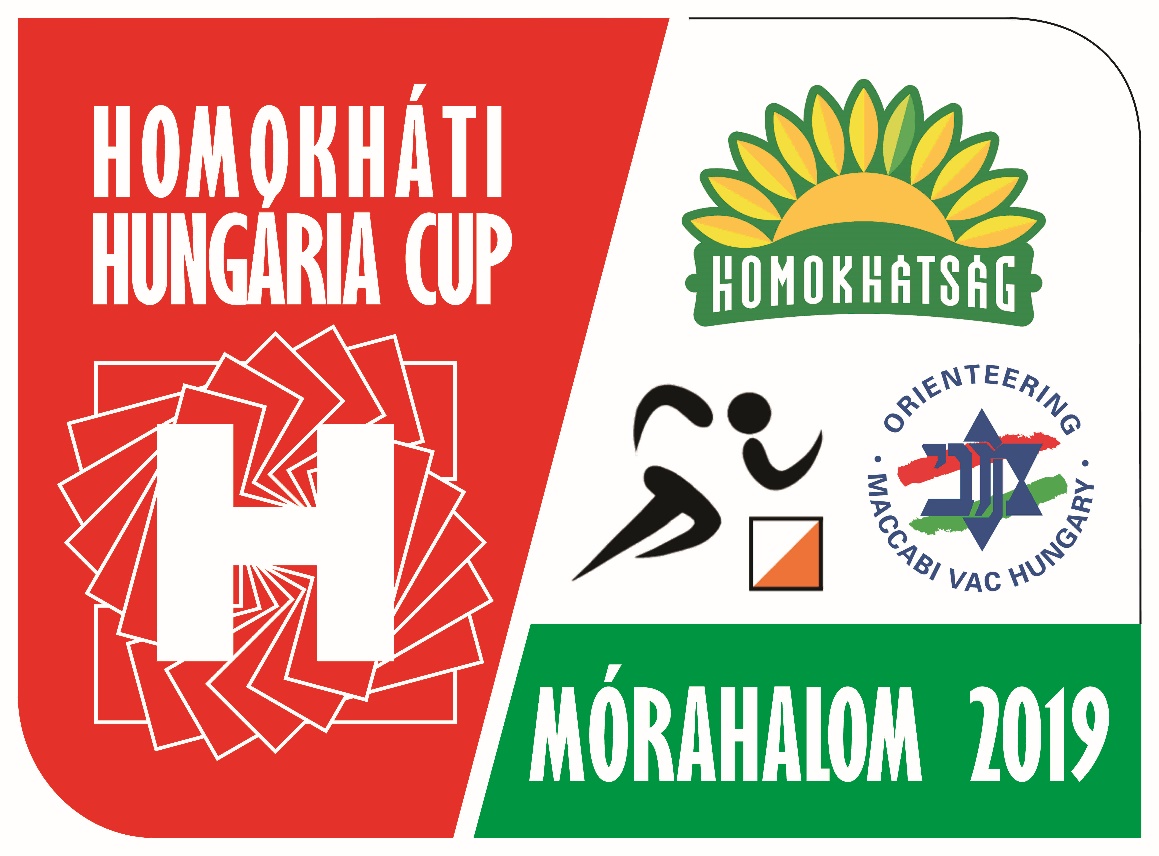 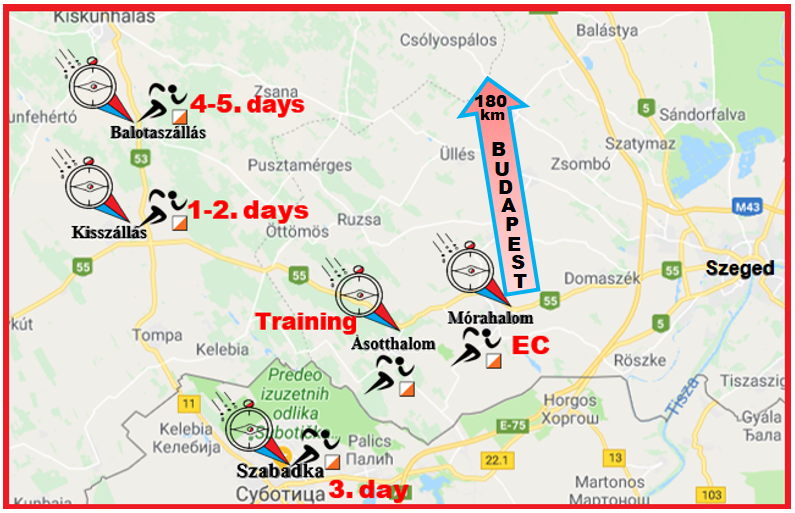 ENTRY DEADLINES AND FEES  	Other fees: SI rent (14+): 1 EURO/person/day 	 	Parking fee: 1 EURO/day, for 4 days 3 EURO (1-2, 4-5. days) Entry: online: ENTRY: http://nevezes.mtfsz.hu              ORIENTEERINGONLINE: http://orienteeringonline.net   e-mail: hungariacup@mtfsz.huPayment must be done until the given deadline by bank transfer!Once payment is completed, we finalize your registration.Attention! When you make the bank transfer please do not forget to write us your name and club!           Bank Account Number: Bank name & address:UniCredit Bank Hungary Zrt, 				1054 Budapest, Szabadság tér 5-6.IBAN: 				HU19 1091 8001 0000 0093 6118 0015		      Account holder: Maccabi Fencing and Athletic Club 					Orienteering Section				BIC/SWIFT code: BACXHUHBAccomodation: Temporary camping in the gym hall of Mórahalmon       4 EURO/person/day. The price includes the shower and toilet services. For other accomodation please check the website: http://www.erzsebetfurdo.morahalom.hu/hu/szallashely/We highly recommend you to book your accommodation in this year because the number of the accommodation is limited!Terrain: 1-2, 4-5. days: Sandy forest with different runnability and open areas.     Different density of the vegetation, at some places with groves and junipers.    3. day: Urban environment with different built-in features and different density     of road network. At some places with large parks and playgrounds.    Mostly solid enclosure, excellent runnability. Maps: 1-2, 4-5. days:scale: 1: 10 000, 1 : 7 500, contour details:2 m. 3. nap: scale: 1: 4000, contour details:1 m.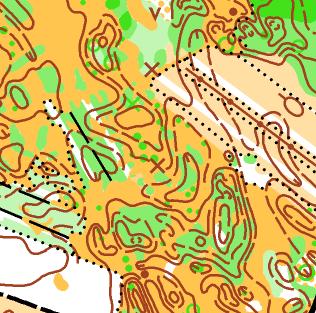 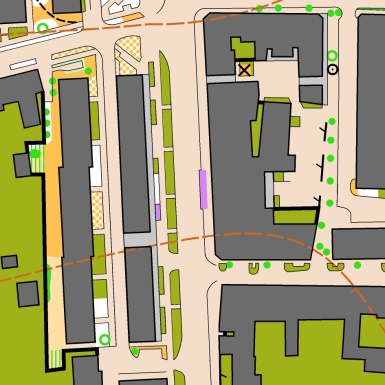 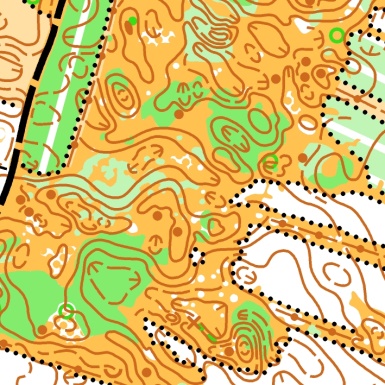 The maps are checked up and corrected in 2018/19Training: 15th August 2019 (Thursday) from 2 pm there is training opportunity in       Ásotthalom (There is no SI)Child competition: Every day nearby the finish areaKindergarden: Every day nearby the finish area there is a kindergarden with    permanent childcare.Prizes: On the first 4 days the winner are getting a yellow t-shirt. On the 5th dayaccording to the overall results of the 5 days the first tree competitiors of every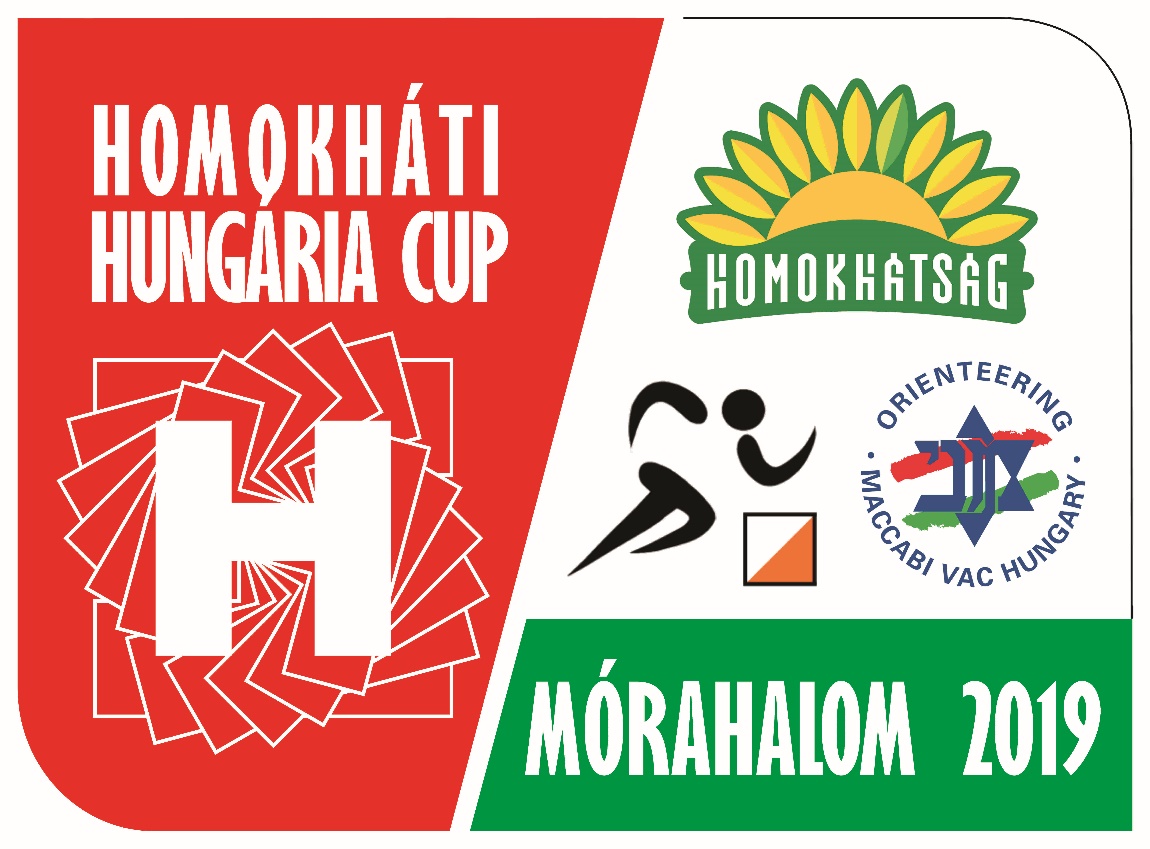 category get medals and honorarium.Accompanying competitions: Night, Orienteering with mobiles, TrailO, Radio Direction 				         Finding, orientation hiking, Microsprint, Beer-relayOthers: Every competition day there is Free entrace to the Szent Erzsébet   Thermal Bath Mórahalom between 5 pm and 10 pm!  We use SI system during the competition.  The 3rd day is held in Subotica, Serbia. Attention Serbia is not member of EU.   To be able to cross the border, please take your passport and   visa (if needed) with you!   Commercial activity only can be done with the persmission of the organizer.  Every day there is buffet nearby the finish area.  Competitiors take parton their own risks!  For more information: paskujm@gmail.com  Website of the competition http://hungariakupa.tajfutas.hu  WE HOPE TO SEE YOU IN HUNGARIA CUP 2019!
Sponsors:OrganizersOrganizersPresident Mátyás PaskujVice-President Zoltán MihácziSecretary Sándor AmbrusSportIdent András AmbrusCourse SettersControllersday Zoltán Miháczi Dávid Marosánday Zoltán Miháczi Mónika Tokajiday Miklós Forrai Ádám Lengyelday Gábor Forrai Gergely BugárdayMiklós Forrai János SpieglDateTimeLocationDistance15th August Thursday14:00Ásotthalomtraining16th August Friday10:00Kisszálláslong distance17th August Saturday10:00Kisszállásmiddle distance18th August Sunday14:00Subotica (Serbia)sprint distance19th Augusztus Monday10:00Balotaszálláslong distance20th August Tuesday10:00Balotaszállásmiddle distance with chasing startEntry deadlines:M/W -14 and 65-M/W -14 and 65-M/W 16-60M/W 16-60Open , 10D, 10DKOpen , 10D, 10DKEntry deadlines:1 day5 day1 day5 day1 day5 dayUntil 31st May 2019Payment deadline: 1st July 20198EURO40 EURO12 EURO60 EURO8EURO40EURO28th July 2019Payment deadline: 31st July 201910 EURO50 EURO14 EURO70 EURO8EURO40EUROAfter 28th July 2019Payment deadlineImmediate payment12 EURO60 EURO16 EURO80 EURO8  EURO40EURO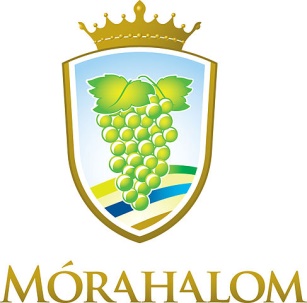 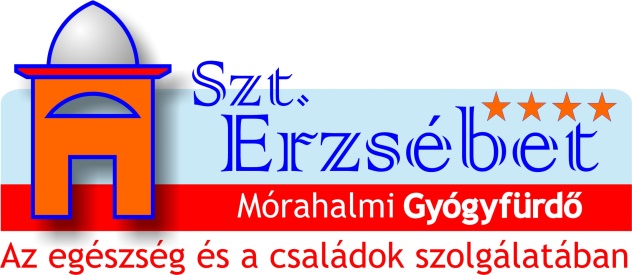 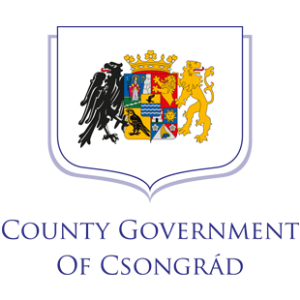 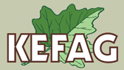 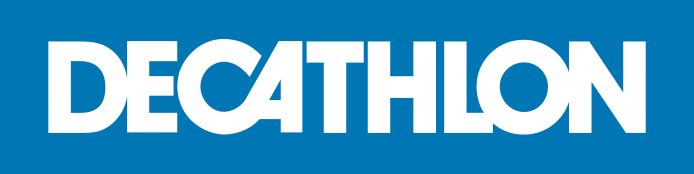 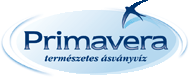 